What: When: Where: Who:Why:Register Online by May 3, 2021Kansas FCCLA Take AIM Conference August 29-30, 2021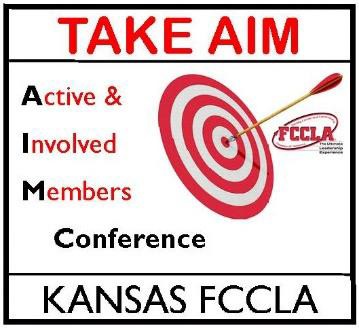 Hilton Garden Inn, ManhattanKansas FCCLA Members, Officers and Chapter AdvisersPeer Education Teams and State Officers want you to be the best FCCLA member you can be!During this power-packed event, members/officers will be prepared to:Be Actively Involved Members and officersLearn leadership skills and how to use themUnderstand how to incorporate National Programs into everyday lifeRecognize appropriate Social NetworkingAcquire STAR Event information       MEMBER SESSIONS:         Sunday Night:Leadership & Entertainment         Monday:          Breakouts & Tours        ADVISER SESSIONS:   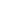 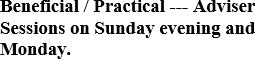 Pam Lamb, Kansas FCCLA State Adviser (785) 296-2164 or plamb@ksde.org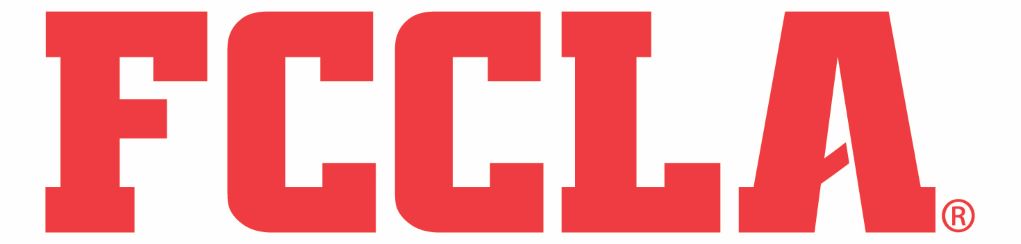 Sunday, August 29, 20211:00 - 3:00 pm	District Presidents’ meetingPeer Education Team Meeting State Officers’ meeting3:00 - 5:00 pm	District meetings (optional) 3:00 - 5:00 pm	Registration                              State Officers’ meeting5:30 - 6:15 pm	DINNER provided for peereducation members, state officers and district presidents6:30-8:30 pm	Leadership & Entertainment8:30 – 10:30 pm	 TBDMonday, August 30, 20217:30 - 9:00 am	BREAKFAST- 2  shifts9:00 - 3:00	SessionsLUNCH - 2 shifts3:00	DismissRegistration: $50 (includes 2 meals)Lodging:	$99/room + taxBe a Complete FCCLA Member/Officer!